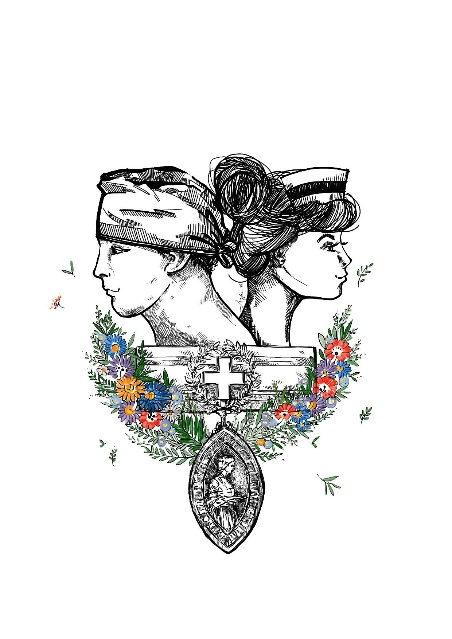 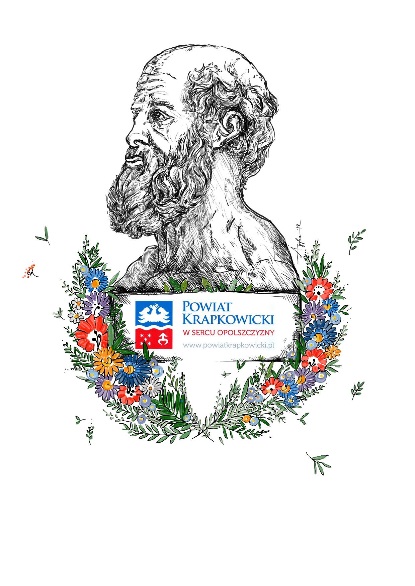 Regulamin przyznawania honorowej nagrody„Hipokrates Powiatu Krapkowickiego 2019”POSTANOWIENIA OGÓLNE§ 1
Niniejszy regulamin, zwany dalej „Regulaminem”, określa zasady, kryteria i tryb przyznawania honorowej nagrody „Hipokrates Powiatu Krapkowickiego 2019” dla pracowników służby zdrowia powiatu krapkowickiego, zwaną dalej „Nagrodą”.Organizatorem przyznania honorowej nagrody „Hipokrates Powiatu Krapkowickiego 2019” jest Powiat Krapkowicki, zwany dalej „Organizatorem”.Nagroda może być przyznana pracownikowi ochrony zdrowia tylko jeden raz.Wręczenie Nagrody odbywa się w okolicznościach zapewniających uroczysty charakter.Ogłoszenie o rozpoczęciu procedury składania wniosków o przyznanie Nagrody zamieszczane jest na stronie internetowej Powiatu Krapkowickiego www.powiatkrapkowicki.pl oraz w lokalnych mediach.§ 2
Nagroda przyznawana jest za wybitne osiągnięcia w ochronie zdrowia i szczególny charakter pracy na rzecz pacjenta. Nagrodę może otrzymać pracownik ochrony zdrowia pracujący na terenie powiatu krapkowickiego, który w szczególności:stale podnosi kwalifikacje zawodowe;w roku poprzedzającym przyznanie nagrody został wyróżniony za konkretne osiągnięcia związane z zajmowanym stanowiskiem pracy w systemie ochrony zdrowia;cieszy się autorytetem i uznaniem wśród pacjentów;może wykazać się długoletnim stażem pracy w systemie ochrony zdrowia;prowadzi działania mające na celu podniesienie jakości usług zdrowotnych;dba o miłą atmosferę w miejscu pracy;wykazuje się ponadprzeciętnym zaangażowaniem;w przeciągu ostatnich dwóch lat brał aktywny udział w konferencjach, sympozjach, kongresach o charakterze medycznym.ZASADY ZGŁASZANIA KANDYDATÓW§ 3
Wnioski o przyznanie Nagrody mogą składać:organy zarządzające w podmiotach leczniczych na terenie powiatu krapkowickiego określonych w ustawie z dnia 15 kwietnia 2011 r. o działalności leczniczej;grupa co najmniej 10 mieszkańców Powiatu Krapkowickiego;Zarząd Powiatu Krapkowickiego.§ 4
Nagrody za wybitne osiągnięcia w ochronie zdrowia i szczególny charakter pracy na rzecz pacjenta przyznawane są w następujących kategoriach:lekarz,pielęgniarka/położna,opiekun/ratownik medyczny/inny pracownik medyczny,pracownik administracyjny/techniczny.Dopuszcza się zgłoszenie maksymalnie do 5 kandydatów w każdej z kategorii przez podmioty uprawnione do składania wniosków określone w § 3.§ 5
Kandydatem do otrzymania Nagrody może być osoba, wobec której nie jest prowadzone jakiekolwiek postępowanie wszczęte przez policję, prokuraturę, sąd oraz urząd kontroli skarbowej.§ 6
Wniosek o przyznanie Nagrody należy złożyć na odpowiednim druku, którego wzór stanowi załącznik do niniejszego Regulaminu.Wniosek należy składać w zamkniętych kopertach z napisem „Hipokrates Powiatu Krapkowickiego 2019” z adnotacją „Nie otwierać” w Biurze Obsługi Klienta Starostwa Powiatowego w Krapkowicach przy ul. Kilińskiego 1 (parter) lub przesłać pocztą na adres: Starostwo Powiatowe w Krapkowicach, Wydział Rozwoju i Współpracy, ul. Kilińskiego 1, 47-303 Krapkowice. W przypadku przesłania wniosków drogą pocztową decyduje data wpływu. Równolegle ze złożeniem wniosku w wersji papierowej należy przesłać elektroniczną wersję wniosku na adres rozwoj@powiatkrapkowicki.pl, wpisując w temacie wiadomości e-mail: „Hipokrates Powiatu Krapkowickiego 2019”.Wnioski należy składać w nieprzekraczalnym terminie do 15 marca 2019 r.Wnioski złożone po terminie określonym w ust. 3, wypełnione nieprawidłowo bądź niespełniające wymogów określonych w niniejszym Regulaminie, pozostają bez rozpatrzenia.WYBÓR LAUREATÓW§ 7
Honorową nagrodę „Hipokrates Powiatu Krapkowickiego 2019” przyznaje Powiatowa Kapituła ds. wyłonienia laureatów, powoływana przez Zarząd Powiatu Krapkowickiego, zwana dalej „Kapitułą”.W skład Kapituły wchodzi od 5 do 10 członków.Zarząd Powiatu Krapkowickiego powołując Kapitułę wskazuje Przewodniczącego oraz Sekretarza.Sekretarz zapewnia obsługę pracy Kapituły, koordynuje przebieg poszczególnych etapów prac i sporządza sprawozdania z posiedzeń.Zadania Kapituły:weryfikacja poprawności zgłoszonych wniosków,rozpatrywanie wniosków o przyznanie Nagrody,przedłożenie Zarządowi Powiatu Krapkowickiego wykazu osób nominowanych do przyznania Nagrody wraz z uzasadnieniem.Kapituła podejmuje decyzje w trybie jawnego głosowania zwykłą większością głosów w obecności co najmniej połowy składu Kapituły. W przypadku równej ilości głosów „za” i „przeciw” decyduje głos Przewodniczącego. Decyzja Przewodniczącego jest ostateczna.Kapituła ma prawo przyznać nie tylko Nagrodę, ale i wyróżnienia w formie uzgodnionej z Organizatorem.OGŁOSZENIE WYNIKÓW§ 8
Zarząd Powiatu Krapkowickiego zatwierdza decyzję Kapituły z wykazem osób nominowanych.Od zatwierdzonej przez Zarząd decyzji Kapituły nie przysługuje odwołanie.Nazwiska laureatów Nagrody „Hipokrates Powiatu Krapkowickiego 2019” zostaną ogłoszone podczas uroczystości powiatowych po wyłonieniu laureatów przez Kapitułę oraz zatwierdzeniu ich przez Zarząd Powiatu Krapkowickiego.Nagrodzone osoby otrzymają pamiątkową nagrodę rzeczową.ADMINISTROWANIE DANYMI OSOBOWYMI§ 9
Administratorem danych osobowych zebranych w ramach procesu przyznawania Nagrody jest Organizator.Osoba składająca wniosek zobowiązana jest do uzyskania podpisu zgłaszanej osoby pod oświadczeniem o wyrażeniu zgody na przetwarzanie przez Organizatora danych osobowych oraz na bezpłatne wykorzystanie swojego wizerunku do celów promocyjnych przez Organizatora.Dane osobowe gromadzone są przez Organizatora wyłącznie na potrzeby:poddania zgłoszeń pod obrady Kapituły,przyznania Nagrody,wydania Nagrody,podania do publicznej wiadomości imienia i nazwiska osób uhonorowanych,archiwizacji i korespondencji,publikacji w prasie, relacji telewizyjnej, mediach społecznościowych.POSTANOWIENIA KOŃCOWE§ 10
Niniejszy Regulamin jest jedynym dokumentem określającym zasady przyznawania Nagrody.Organizator zastrzega sobie prawo do opublikowania imion, nazwisk, zdjęć i informacji osób uhonorowanych.Organizator zastrzega sobie prawo do zamieszczania informacji o przebiegu przyznawania Nagrody, jego uczestnikach, wynikach w swoich materiałach i kampaniach promocyjnych, jako element promujący.Ostateczna interpretacja Regulaminu należy do Organizatora.Wszystkie kwestie, których nie ustala Regulamin, ustala Organizator.